LAPORAN KEGIATAN PENGABDIAN KEPADA MASYARAKAT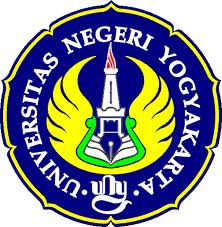 (JUDUL KEGIATAN/PROGRAM UNGGULAN KKN)OLEH :LEMBAGA PENELITIAN DAN PENGABDIAN KEPADA MASYARAKATUNIVERSITAS NEGERI YOGYAKARTA2020HALAMAN PENGESAHANLaporan Kegiatan Pengadian kepada Masyarakat dengan judul :………Telah dilaksanakan pada tanggal......................s.d. ...........................di lokasi Dusun/RW……………Desa...................Kecamatan..................Kabupaten.............. dengan sumber dana dari ……………………….sebesar Rp. …………………….................................., tanggal.......................JUDUL  KEGIATAN PENGABDIAN KEPADA MASYARAKATABSTRAKOleh:JUDUL  KEGIATAN PENGABDIAN KEPADA MASYARAKATI . PENDAHULUANAnalisis situasiTujuan PPMManfaat PPMMetode Pelaksaan PPMPersonalia Pelaksana PPMII.  PELAKSANAAN KEGIATAN DAN PEMBAHASANIII. PENUTUPKesimpulanSaran/rekomendasiIV. LAMPIRANDokumentasi  kegiatanMateriMinimal 15 halaman (termasuk halaman depan dan lampiran)Nama DPLNIDNNama MahasiswaNIM.Kepala Dukuh/RW......................................................................................................Dosen PengabdiNama DPLNIDN........................................Mengetahui :Ketua LPPM UNYProf. Dr. Siswantoyo, M.Kes.NIP. 197203101999031002   